First Baptist Preschool 2709 Monument AvenueRichmond, VA 23220(804) 358-5458, ext. 155 Information & Fact Sheet 2023-2024Preschool Administrator: Alex Hamp (hamp@fbcrichmond.org)PHILOSOPHY:  We believe young children need a learning environment which will nurture each child as a unique and valuable individual of a caring God. Our curriculum fosters the total development of each child - EMOTIONALLY, SOCIALLY, INTELLECTUALLY, PHYSICALLY, AND SPIRITUALLY. We encourage a strong feeling of self-confidence and respect for others. We provide first-hand opportunities for each child to grow by OBSERVING, INQUIRING, EXPLORING, CREATING, ASKING, SEEKING, and FINDING.It is our desire to provide a caring Christian atmosphere which will nourish personal and spiritual growth. Our professional staff of teachers provides a warm, loving environment for your child. Each class has a lead teacher and an assistant teacher.The following classes are offered:Babies Class			 2 days: Tuesday & Thursday mornings or				(born between 7/1/22-12/31/22)	 3 days: Monday, Wednesday, & Friday mornings or	 			 5 days: Monday - Friday mornings       			        	Toddlers/Almost Twos		2 days: Tuesday & Thursday mornings or				Class				3 days: Monday, Wednesday, & Friday mornings or(born between 10/1/21-6/30/22)      5 days: Monday - Friday mornings   2’s Class			2 days: Tuesday & Thursday mornings or(must be Two by 			3 days: Monday, Wednesday, & Friday mornings or	September 30, 2023)		5 days: Monday - Friday mornings3’s Class: 			3 days: Monday, Wednesday, & Friday mornings or	(must be Three by		4 days: Monday - Thursday mornings orSeptember 30, 2023)		5 days: Monday - Friday morningsPre-K:				Monday - Friday mornings (9:00 a.m.-1:00 p.m.)		     	       (must be Four bySeptember 30, 2023)*Our class age requirements correspond with the Virginia State Law which requires children to be age 5 by September 30th to begin Kindergarten. Children stay with their class for the entire school year.HOURS: All classes meet from 9:00 a.m. to noon except for the Pre-K which meets from 9-1pm. The Pre-K classes eat a packed lunch brought from home while at school. We offer an Early Morning drop-off option for ages 16 months and up, Monday through Friday from 8am-9am. In addition, we offer Lunch Bunch from 12pm-1pm, Monday through Friday for ages 12 months and up. There is also the option for Extended Day from 1-3pm, Monday through Thursday for our Threes and Up classes.RELATIONSHIP TO FIRST BAPTIST CHURCH: Our school is an important part of First Baptist Church. The church provides our space and utilities, need-based scholarships, and appoints a School Board which meets regularly to review budget, tuition, and needs or concerns expressed by the administrator. The school tuition funds our operating expenses, including salaries.REGISTRATION PROCEDURES FOR THE 2023-2024 SCHOOL YEARRegistration is a written process and the responsibility of individual parents/guardians. 
A registration fee of $50.00 (non-refundable) is required for each application. For current families, the registration fee will be invoiced through our portal once your application is received. For new families, check or cash is accepted.Applications may be turned in any time beginning December 1st. As space is limited, all parents/guardians (both returning and new families) are encouraged to return their child’s application and registration fee as soon as possible.
Applications from currently enrolled students, their siblings, and First Baptist Church members will be processed first, in the order they were received, beginning Wednesday, January 4, 2023.
All other applications from new families will then be processed in the order they were received beginning Monday, January 9, 2023.Families will be notified by email of their acceptance on Friday, January 13, 2023. Confirmation letters and contracts will then be mailed by February 1, 2023. Returned contracts and a $150 deposit will be due by March 1st, 2023.Applications for children with special needs/IEPs will be reviewed on an individual basis.
First Baptist School does not discriminate based on race, color, gender, nationality, or ethnic origin.
FEES FOR THE 2023-2024 SCHOOL YEARRegistration Fee: There is a $50.00 (non-refundable) fee due with each application. A $150 deposit will then be required when contract is returned. These non-refundable $200 fees may be applied against the yearly tuition amount, IF tuition is paid IN FULL by paper check by September 15th, 2023.Yearly Tuition:	2 mornings: $2400 		3 mornings: $3100		4 mornings: $3700		5 mornings: $4200		Pre-K (9 a.m.-1 p.m.): $5100Our tuition is established on an annual basis, and we offer the option to pay this annual fee in full, in four installments, or in nine monthly installments. Please note with our installment plans, the deposit is not applied.We offer a 5% discount for church members. There is a $100 sibling discount for the second (and subsequent) child(ren) who are enrolled AT THE SAME TIME. First Baptist Church provides a limited number of need-based scholarships. Application forms for scholarships are available online or by request and should be submitted along with the child’s registration form. It is understood that a child admitted to First Baptist is to be enrolled for the entire school year. If it becomes necessary to withdraw the child from school during the school year, the parents are responsible for the full yearly tuition unless the child's space can be filled.FIRST DAY OF SCHOOL: September 6, 2023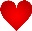 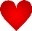 Visit our website at: http://www.firstbaptistpreschoolrva.com